Муниципальное бюджетное дошкольное образовательное учреждение «Детский сад общеразвивающего вида №45»Конспект Открытого занятияПо ФЭМПВ подготовительной группе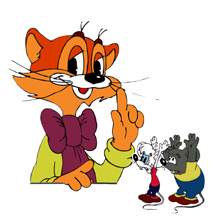 Воспитатель: Сенина Е. В.Петропавловск –Камчатский Ноябрь 2022г.Цель: Формирование у детей подготовительной группы элементарных математических       представлений.Задачи:Дать детям представление о том, что любой предмет можно изобразить графически.Знать обратный счет в пределах 10;Закреплять умение называть количественный и порядковый счет в пределах 10;Закреплять навыки измерения расстояния с помощью шагов мерки;Закреплять знание дней недели и их последовательности;Уточнить знание плоских геометрических фигур;Учить называть линии (прямая, ломаная, волнистая);Учить писать математический диктант под диктовку.Формировать приемы умственных действий (сравнение, обобщение);Воспитывать доброжелательное отношение к окружающим;Воспитывать наблюдательность, самостоятельность;Формировать мотивацию учения, ориентацию на удовлетворение познавательных интересов, радость творчества;Воспитывать уважение друг к другу.Виды деятельности: игровая, двигательная, коммуникативная, познавательно - исследовательская.Материал и оборудование: бутылка с запиской, листы в клетку, простые карандаши, листы с контурами корабля, проволока, многоугольники, два сундука: один с монетами от 1 до 15, карта (план), бинокль, голубая ткань, мяч, фонограмма голоса мышей, песенка из мультфильма «Приключения кота Леопольда» ХодСлышится шум моря. Организационный моментВстало солнышко с утраЗаниматься нам пора.Учимся старательно, слушаем внимательно, Думаем, запоминаем,Дружно всё мы выполняем!Открывается дверь и в группу вкатывается бутылка с посланием. Звучит музыка из мультфильма "Приключения кота Леопольда.Вос-ль: Ребята, из какого мультфильма звучит эта музыка?Сейчас посмотрим, от кого это послание. (читаю записку)Кот Леопольд нашел клад, но мы его украли и спрятали на необитаемом острове. И ни за что не отдадим".Вос-ль: Ребята, нужно устранить это безобразие. Мы должны помочь Леопольду. Для этого нам необходимо попасть на остров. Как это сделать? Какой вид транспорта нужен? (дети перечисляют). Дети садятся за столыВос-ль: а на чем мы отправимся в путь узнаем, когда соединим все точки, начиная от единицы 1 задание(изображение кораблика с флагом на каждого ребенка). Вос-ль: Что еще нужно для того, чтобы попасть на остров?- Карта.- Я предлагаю вам ее составить.2 задание(на листе бумаги в клеточку каждый ребенок выполняет математический диктант)Поставьте карандаш на красную точку в левом нижнем углу. Поднимитесь на 2 клетки вверх, затем на 5 клеток вправо. И т. д. (необходимо добраться от домика до моря).Вос-ль: Итак, корабль у нас готов, карта тоже. Осталось собрать команду. 3 задание: Команда в шеренгу становись по порядку по порядку номеров рассчитайся.Дети: Первый, второй, третий и т. д. (ребята строятся в шеренгу).Вос-ль: До моря будем идти по островкам от 10 до 1 (обратный счет).4 задание: Обратный счет от 10 до 1Начинает Игорь обратный счет от 10 до 7; продолжает Настя от 7 до 4; заканчивает счет Маша от 4 до 1.- Идти будем долго - утро, день, вечер, ночь. Это все составляет. (сутки)- Вот мы и добрались до моря. Проходите на корабль.(дети садятся на стульчики)- Чтобы нам веселее было плыть, проведем разминку:5 задание:«Слушай внимательно, отвечай правильно»Если линейка длиннее, то карандаш. (короче);Если брат старше, то сестра. ;(младше)Если стол выше стула, то стул. ;(ниже)У мамы есть кот Пушок, дочка Даша, собака Шарик. Сколько детей у мамы?(один, дочь Даша)Сколько цыплят вывел петух, если он снес 5 яиц? (нисколько)Катится по столу колесо разноцветное: один угол у него красный, другой зеленый, третий - желтый. Когда колесо докатится до края стола, какой цвет мы увидим? (Никакой, т.к. колесо не может быть с углами)По двору гуляли петух и курица. У петуха 2 ноги, а у курицы - 4. Сколько ног вместе?5 индюков купили сапоги. Сосчитать им помоги.На дереве сидят 4 птицы: 2 воробья, остальные вороны. Сколько ворон?5 лисят песок копают. 3 на солнце загорают. 2 купаются в золе. Сколько их, скажите мне?А теперь надо убрать лишние слово:Зима, среда, весна, лето, осень.Плюс, минус, пятница, равно.Круг, квадрат, декабрь, многоугольник. ФизкультминуткаБыстро встаньте, улыбнитесь, выше, выше подтянитесь.Руки к верху поднимаемА потом их опускаем, а потом их разведемИ к себе скорей прижмемА потом быстрей, быстрейХлопай, хлопай веселей!Вос-ль: Ребята, посмотрите. какое красивое море.6 задание:«Морские волны» Сколько волн на нем. Все они похожи на линии. На какие?(показываю из проволоки линии прямые, волнистые, ломаные; дети отгадывают)7 задание: «Медузы»Вот и медузы появились. Все они разные. Какие фигуры они напоминают? (дети перечисляют четырех-, пяти-, шести-, многоугольники, которые лежат на полу - море)- Многоугольники.Смотрю в бинокль и сообщаю: Вот мы и доплыли до острова8 задание:«Остров»Чтобы добраться до кладам надо измерить расстояние. Как можно измерить расстояние (дети перечисляют) мы сегодня будем измерять расстояние шагами. Один ребенок измеряет большими шагами, а другой маленькими.Дети считают количество шагов и на мольберте цифрами обозначают результат. Вос-ль: Какие числа получились при измерении расстояния? Что можно сказать об этих числах? (они разные)Ребята измерили одно и тоже расстояние? (да)Почему числа получились разные?Вос-ль выслушивает ответы детей и обобщает: «При измерении одной и той же величины разными шагами –мерами мы получаем разные результаты: чем больше мера, тем меньше число измерения, и наоборот –чем меньше мера, тем больше число при измерении».Ребята, а вот и сундук кота ЛеопольдаРаздается голос мышей:- Ребята, давайте жить дружно. - Простим мышей? - Да.- Ребята, а сундук то закрыт. Возле сундука записка. Чтобы открыть сундук надо выполнить еще одно задание.9 задание:«Соседи чисел»-покажите число больше 6 на 1 (7)-покажите число, которое состоит из двух крючков (3)-самое маленькое число (1)-число обозначающие день недели вторник(2)-число последующие 4 (5)-число которое меньше 7 на 1 (6)Молодцы ребята, вы очень внимательные и справились с этим заданием.Теперь мы можем открыть сундук.Открываем в нем  лежит сюрприз для детей шоколадные медальоны.Итог Вос-ль: Ребята, где вы были?- Чем занимались?- Вам понравилось?- Молодцы!